Министерство здравоохранения Российской ФедерацииФедеральное государственное бюджетное образовательное учреждение дополнительного профессионального образования РОССИЙСКАЯ МЕДИЦИНСКАЯ АКАДЕМИЯ НЕПРЕРЫВНОГО ПРОФЕССИОНАЛЬНОГО ОБРАЗОВАНИЯ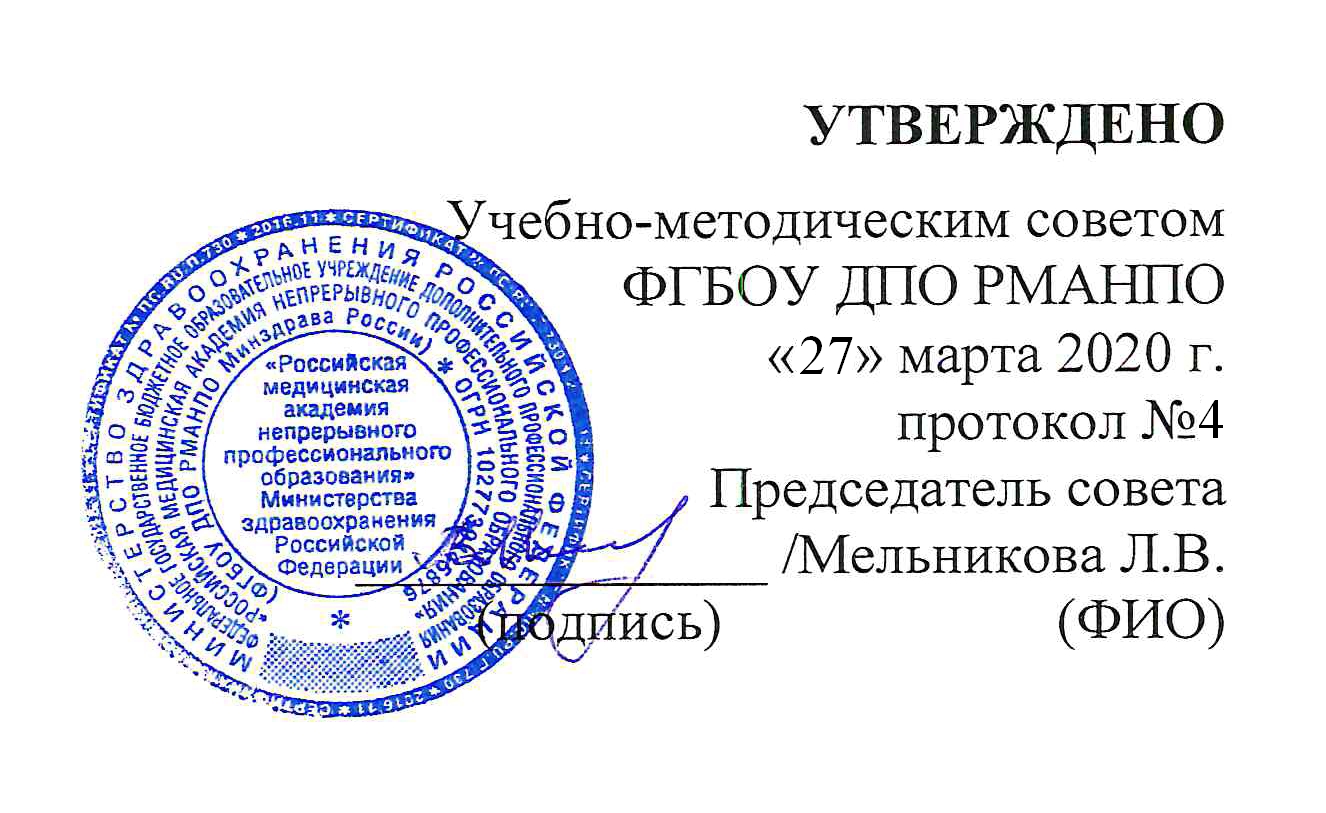 ДОПОЛНИТЕЛЬНАЯ ПРОФЕССИОНАЛЬНАЯПРОГРАММА ПОВЫШЕНИЯ КВАЛИФИКАЦИИ ВРАЧЕЙПО ТЕМЕ «ОСОБЕННОСТИ ДИАГНОСТИКИ, ЛЕЧЕНИЯ И ПРОФИЛАКТИКИ КОРОНАВИРУСНОЙ ИНФЕКЦИИ COVID-19 У ДЕТЕЙ»(СРОК ОБУЧЕНИЯ 36 АКАДЕМИЧЕСКИХ ЧАСОВ)Москва2020УДК 616.988-07-084:378.046.4ББК 51.9+55.142+74,5;р     П-842Организация-разработчик − ФГБОУ ДПО «Российская медицинская академия непрерывного профессионального образования» Министерства здравоохранения Российской Федерации (ректор – член-корреспондент РАН, профессор Д.А. Сычев).Дополнительная профессиональная программа повышения квалификации врачей по теме «Особенности диагностики, лечения и профилактики коронавирусной инфекции COVID-19 у детей»: Учебно-методическое пособие: Мазанкова Л.Н., Горбунов С.Г., Чеботарева Т.А. ФГБОУ ДПО «Российская медицинская академия непрерывного профессионального образования» Министерства здравоохранения Российской Федерации. − М.: ФГБОУ ДПО РМАНПО, 2020. – 43 с. ISBN 978-5-7249-3084-0Актуальность дополнительной профессиональной образовательной программы повышения квалификации врачей по теме «Особенности диагностики, лечения и профилактики коронавирусной инфекции COVID-19 у детей» обусловлена необходимостью совершенствования профессиональных компетенций врачей в условиях пандемии новой коронавирусной инфекции COVID-19.Дополнительная профессиональная образовательная программа повышения квалификации врачей по теме «Особенности диагностики, лечения и профилактики коронавирусной инфекции COVID-19 у детей» является нормативно-методическим документом, регламентирующим содержание и организационно-методические формы обучения врачей в дополнительном профессиональном образовании.Учебно-методическое пособие разработано совместно с сотрудниками Института методологии профессионального развития (директор – д.м.н., профессор Стремоухов А.А.) в соответствии с системой стандартов по информации, библиотечному и издательскому делу.УДК 616.988-07-084:378.046.4ББК 51.9+55.142+74,5;рБиблиогр.: 11 источников.ОПИСЬ КОМПЛЕКТА ДОКУМЕНТОВ2. ЛИСТ СОГЛАСОВАНИЯдополнительной профессиональной образовательной программы повышения квалификации врачей по теме «Особенности диагностики, лечения и профилактики коронавирусной инфекции COVID-19 у детей»(срок обучения 36 академических часов)3. ЛИСТ ОБНОВЛЕНИЙдополнительной профессиональной образовательной программы повышения квалификации врачей по теме «Особенности диагностики, лечения и профилактики коронавирусной инфекции COVID-19 у детей» (срок обучения 36 академических часов)4. СОСТАВ РАБОЧЕЙ ГРУППЫдополнительной профессиональной образовательной программы повышения квалификации врачей по теме «Особенности диагностики, лечения и профилактики коронавирусной инфекции COVID-19 у детей»(срок обучения 36 академических часов)5. ОБЩИЕ ПОЛОЖЕНИЯХарактеристика программы:Дополнительная профессиональная образовательная программа повышения квалификации врачей по теме «Особенности диагностики, лечения и профилактики коронавирусной инфекции COVID-19 у детей» (со сроком освоения 36 академических часов) (далее – Программа) сформирована в соответствии с требованиями:- Федерального закона от 21.11.2011 №323-ФЗ (ред. от 03.07.2016) «Об основах охраны здоровья граждан Российской Федерации (с изм. и доп., вступ. в силу с 03.10.2016 г.) («Собрание законодательства Российской Федерации», 28.11.2011г., №48, ст. 6724);- Федерального закона от 29.12.2012 №273-ФЗ (ред. от 07.03.2018) «Об образовании в Российской Федерации»; - Постановления от 28.11.2013 №64 «Об утверждении санитарно-эпидемиологических правил СП 1.3.3118-13 «Безопасность работы с микроорганизмами I-II групп патогенности (опасности)»;- Приказа Министерства здравоохранения Российской Федерации от 19.03.2020 №198н «О временном порядке организации работы медицинских организаций в целях реализации мер по профилактике и снижению рисков распространения новой коронавирусной инфекции COVID-19» (с изменениями и дополнениями);- Временных методических рекомендаций Министерства здравоохранения Российской Федерации от 24.04.2020 года, версия 6 «Профилактика, диагностика и лечение новой коронавирусной инфекции (COVID-19);- Методических рекомендаций Министерства здравоохранения Российской Федерации от 24.04.2020 года, версия 1 «Особенности клинического проявления и лечения заболевания, вызванного новой коронавирусной инфекцией (COVID-19) у детей»- Приказа Министерства образования и науки Российской Федерации от 25.08.2014 №1060 «Об утверждении федерального государственного образовательного стандарта высшего образования по специальности 31.08.19 Педиатрия (уровень подготовки кадров высшей квалификации)» (зарегистрировано в Министерстве юстиции Российской Федерации 28.10.2014, регистрационный №34501);- Приказа Министерства труда и социальной защиты Российской Федерации от 27.03.2017 №306н «Об утверждении профессионального стандарта «Врач-педиатр участковый» (зарегистрировано в Министерстве юстиции Российской Федерации 17.04.2017, регистрационный №46397);- Приказом Министерства здравоохранения Российской Федерации от 08.10.2015 №707н «Об утверждении Квалификационных требований к медицинским и фармацевтическим работникам с высшим образованием по направлению подготовки «Здравоохранение и медицинские науки» (зарегистрировано Министерством юстиции Российской Федерации 23.10.2015, регистрационный №39438);- Приказом Министерства здравоохранения и социального развития Российской Федерации от 5 мая 2012 г. №521н «Об утверждении Порядка оказания медицинской помощи детям с инфекционными заболеваниями» (зарегистрировано Министерством юстиции Российской Федерации 10.07.2012, регистрационный №24867);- соответствующих профессиональных стандартов, стандартов и порядков оказания медицинской помощи и реализуется в системе непрерывного профессионального развития.Характеристика профессиональной деятельности выпускников:- область профессиональной деятельности включает охрану здоровья граждан путем обеспечения оказания высококвалифицированной медицинской помощи в соответствии с установленными требованиями и стандартами в сфере здравоохранения;- основная цель вида профессиональной деятельности: сохранение и укрепление здоровья детей;- обобщенные трудовые функции:А. Оказание медицинской помощи детям в амбулаторных условиях, не предусматривающих круглосуточного медицинского наблюдения и лечения, в том числе на дому при вызове медицинского работника; - трудовые функции:А/01.7. Обследование детей с целью установления диагноза;А/02.7. Назначение лечения детям и контроль его эффективности и безопасности;А/04.7 Проведение профилактических мероприятий, в том числе санитарно-просветительной работы, среди детей и их родителей.- вид программы: практикоориентированная.5.3 Контингент обучающихся: - врачи педиатрических специальностей;- ординаторы 1-го и 2-го года, обучающиеся по одной из специальностей укрупненной группы специальностей «Клиническая медицина» (педиатрических специальностей).Актуальность программы: Актуальность дополнительной профессиональной образовательной программы повышения квалификации врачей по теме «Особенности диагностики, лечения и профилактики коронавирусной инфекции COVID-19 у детей» обусловлена необходимостью обучения специалистов здравоохранения навыкам диагностики, лечения и профилактики у детей с коронавирусной инфекцией COVID-19 в условиях ограничения сведений об этом заболевании.Объем программы: 36 академических часов.Форма обучения, режим и продолжительность занятийСтруктура Программы- общие положения; - цель;- планируемые результаты освоения Программы;- учебный план;- учебно-тематический план дистанционного обучения;- календарный учебный график;- рабочие программы учебного модуля;- требования к итоговой аттестации обучающихся;- организационно-педагогические условия реализации программы.5.8 Документ, выдаваемый после успешного освоения программы - удостоверение о повышении квалификации.ЦЕЛЬ ПРОГРАММЫЦель программы заключается в формировании и совершенствовании способности и готовности специалистов здравоохранения к выявлению и лечению детей, инфицированных COVID-19, проведению у них профилактических мероприятий на этапах лечения, позволяющих предотвращать развитие осложнений, а также моделированию социальных, экономических, эпидемиологических и других условий оказания медицинской помощи, оказывающих влияние на здоровье и качество жизни населения; организации и осуществлению мероприятий по обеспечению охраны здоровья населения.6.1. Задачи программы:Сформировать знания:- правил и норм установления источника (-ов) инфекции, механизма, путей и факторов передачи возбудителя;- этиологии, патогенеза, эпидемиологических характеристик новой коронавирусной инфекции COVID-19;- ранней диагностики и особенностей дифференциальной диагностики новой коронавирусной инфекции COVID-19 у детей;- рекомендаций по лечения детей с коронавирусной инфекцией COVID-19;- обоснованного назначения необходимых лабораторно-инструментальных исследований при диагностике коронавирусной инфекции COVID-19; - очередности объема, содержания и последовательности диагностических мероприятий при диагностике коронавирусной инфекции COVID-19; - интерпретации и оценки результатов лабораторной диагностики коронавирусной инфекции COVID-19, данных рентгенографии, ЭКГ, КТ и МРТ в диагностике патологического процесса и определении его активности, показаний к переводу в отделение анестезиологии и реанимации; - противоэпидемических мероприятий, организации защиты населения в очагах новой коронавирусной инфекции COVID-19;- способов и методов санитарной сортировки и эвакуации потерпевших в очагах новой коронавирусной инфекции COVID-19;- особенностей планирования профилактических и противоэпидемических мероприятий на основе ретроспективного и оперативного эпидемиологического анализа;- правил и особенностей определения порядка допуска к работе лиц декретированных профессий;- особенностей проведения санитарно-просветительной работы по повышению грамотности населения в области профилактики новой коронавирусной инфекции COVID-19.- особенностей и правил организации и проведения противоэпидемических мероприятий в очаге;- особенностей проведения противоэпидемических мероприятий в условиях чрезвычайных ситуаций.Сформировать умения:- устанавливать источник(и) инфекции, механизм, пути и факторы передачи возбудителя;- с учетом условий и характера патогенных факторов организовывать и проводить раннюю диагностику новой коронавирусной инфекции COVID-19;- проводить дифференциальную диагностику вирусных заболеваний и новой коронавирусной инфекции COVID-19; - определять очередность объема, содержания и последовательности диагностических мероприятий; обоснованно назначать необходимые лабораторно-инструментальные исследований у пациентов с коронавирусной инфекции COVID-19; - интерпретировать и оценивать результаты лабораторной диагностики, данных рентгенографии, ЭКГ, КТ и МРТ в диагностике патологического процесса и определении его активности, показаний к переводу отделение анестезиологии и реанимации у пациентов с коронавирусной инфекции COVID-19;- распознавать недостаточность функции систем и органов у пациентов с коронавирусной инфекции COVID-19 и назначать коррегирующие мероприятия;- выявлять клинические показания для перевода пациента в ЛПУ более высокого уровня;  - определять профиль ЛПУ или специалиста с учетом особенностей и тяжести состояния;- планировать профилактические и противоэпидемические мероприятия на основе ретроспективного и оперативного эпидемиологического анализа;- определять порядок допуска к работе лиц декретированных профессий;- проводить санитарно-просветительную работу по повышению грамотности населения в области профилактики инфекционных болезней.- организовывать и проводить противоэпидемические мероприятия в очаге;- проводить противоэпидемические мероприятия в условиях чрезвычайных ситуаций.Сформировать навыки:- установления источника(-ков) инфекции, механизма, путей и факторов передачи возбудителя;- организации и проведения ранней диагностики новой коронавирусной инфекции COVID-19, с учетом условий и характера патогенных факторов; - проведения дифференциальной диагностики вирусных заболеваний и новой коронавирусной инфекции COVID-19; - определения очередности объема, содержания и последовательности диагностических мероприятий; обоснованного назначения необходимых лабораторно-инструментальных исследований, у пациентов с коронавирусной инфекцией COVID-19; - интерпретации и оценки результатов лабораторной диагностики, данных рентгенографии, ЭКГ, КТ и МРТ в диагностике патологического процесса и определении его активности, показаний к переводу в отделение анестезиологии и реанимации пациентов с коронавирусной инфекцией COVID-19;- распознавания недостаточности функций систем и органов, у пациентов с коронавирусной инфекцией COVID-19 и назначения коррегирующих мероприятий;- выявления клинических показаний для перевода пациента в ЛПУ более высокого уровня;- определения профиля ЛПУ или специалиста с учетом особенностей и тяжести состояния;- планирования профилактических и противоэпидемических мероприятий на основе ретроспективного и оперативного эпидемиологического анализа;- проведения санитарно-просветительной работы по повышению грамотности населения в области профилактики инфекционных болезней.- организации и проведения противоэпидемические мероприятия в очаге.Обеспечить приобретение опыта деятельности:- осуществление профессиональной деятельности по диагностике пациентов с подозрением на заражение и/или зараженных новой коронавирусной инфекцией COVID-19;- определения у пациентов патологических состояний, симптомов, синдромов заболеваний, нозологических форм в соответствии с Международной статистической классификацией болезней и проблем, связанных с развитием критических состояний, обусловленных новой коронавирусной инфекцией COVID-19;- осуществления лечебной деятельности в рамках профессиональных обязанностей врача-специалиста при проведении лечения детей с новой коронавирусной инфекцией COVID-19;- организация лечебно-эвакуационных мероприятий, выполняемых при ликвидации медико-санитарных последствий чрезвычайных ситуаций, вызванных коронавирусной инфекцией COVID-19, совместно с сотрудниками Центра МЧС;- осуществления профилактических мероприятий по предупреждению заболевания и распространения новой коронавирусной инфекции COVID-19;- осуществление профессиональной деятельности по обеспечению безопасности среды обитания для здоровья человека.ПЛАНИРУЕМЫЕ РЕЗУЛЬТАТЫ ОБУЧЕНИЯ7.1 Компетенции врачей, подлежащие совершенствованию в результате освоения Программы:универсальные компетенции (далее – УК):- готовность к абстрактному мышлению, анализу, синтезу (УК-1);профессиональные компетенции (далее – ПК):в профилактической деятельности:- готовность к осуществлению комплекса мероприятий, направленных на сохранение и укрепление здоровья и включающих в себя формирование здорового образа жизни, предупреждение возникновения и (или) распространения заболеваний, их раннюю диагностику, выявление причин и условий их возникновения и развития, а также направленных на устранение вредного влияния на здоровье человека факторов среды его обитания (ПК-1);- готовность к проведению противоэпидемических мероприятий, организации защиты населения в очагах особо опасных инфекций, при ухудшении радиационной обстановки, стихийных бедствиях и иных чрезвычайных ситуациях (ПК-3);в диагностической деятельности:- готовность к определению у пациентов патологических состояний, симптомов, синдромов заболеваний, нозологических форм в соответствии с Международной статистической классификацией болезней и проблем, связанных со здоровьем (ПК-5);в лечебной деятельности:- готовность к ведению и лечению пациентов, нуждающихся в оказании педиатрической медицинской помощи (ПК-6);- готовность к оказанию медицинской помощи при чрезвычайных ситуациях, в том числе участию в медицинской эвакуации (ПК-7);- готовность к применению природных лечебных факторов, лекарственной, немедикаментозной терапии и других методов у пациентов, нуждающихся в медицинской реабилитации и санаторно-курортном лечении (ПК-8).7.2 Компетенции врачей, формируемые в результате освоения Программы:профессиональные компетенции (далее – ПК):в лечебной деятельности:- готовность к оказанию медицинской помощи пациентам с новой коронавирусной инфекцией COVID-19 (ПК-14).Паспорт компетенций, обеспечивающих выполнение трудовой функцииМинистерство здравоохранения Российской ФедерацииФедеральное государственное бюджетное образовательное учреждение дополнительного профессионального образования РОССИЙСКАЯ МЕДИЦИНСКАЯ АКАДЕМИЯ НЕПРЕРЫВНОГО ПРОФЕССИОНАЛЬНОГО ОБРАЗОВАНИЯУЧЕБНЫЙ ПЛАНдополнительной профессиональной программы повышения квалификации врачей по теме «Особенности диагностики, лечения и профилактики коронавирусной инфекции COVID-19 у детей»(общая трудоемкость освоения программы 36 академических часов)Цель программы заключается в формировании и совершенствовании способности и готовности специалистов здравоохранения к выявлению и лечению детей, инфицированных COVID-19, проведению у них профилактических мероприятий на этапах лечения, позволяющих предотвращать развитие осложнений, а также моделированию социальных, экономических, эпидемиологических и других условий оказания медицинской помощи, оказывающих влияние на здоровье и качество жизни населения; организации и осуществлению мероприятий по обеспечению охраны здоровья населения.Контингент обучающихся: - врачи педиатрических специальностей;- ординаторы 1-го и 2-го года, обучающиеся по одной из специальностей укрупненной группы специальностей «Клиническая медицина» (педиатрических специальностей).Общая трудоемкость: 36 академических часов.Форма обучения: очная, с применением дистанционных образовательных технологий (далее – ДОТ).Министерство здравоохранения Российской ФедерацииФедеральное государственное бюджетное образовательное учреждение дополнительного профессионального образования РОССИЙСКАЯ МЕДИЦИНСКАЯ АКАДЕМИЯ НЕПРЕРЫВНОГО ПРОФЕССИОНАЛЬНОГО ОБРАЗОВАНИЯ8.1 УЧЕБНО-ТЕМАТИЧЕСКИЙ ПЛАН ДИСТАНЦИОННОГО ОБУЧЕНИЯПО ТЕМЕ «ОСОБЕННОСТИ ДИАГНОСТИКИ, ЛЕЧЕНИЯ И ПРОФИЛАКТИКИ КОРОНАВИРУСНОЙ ИНФЕКЦИЙ COVID-19 У ДЕТЕЙ»дополнительной профессиональной программы повышения квалификации врачей по теме «Особенности диагностики, лечения и профилактики коронавирусной инфекции COVID-19 у детей»Задачи дистанционного обучения: - совершенствование навыков определения этиологии, патогенеза, эпидемиологических характеристик заболевания детей новой коронавирусной инфекцией COVID-19;- отработка навыков применения алгоритма действия при осмотре детей с заражением и/или подозрением на заражение новой коронавирусной инфекцией COVID-19;- совершенствование навыков дифференциальной диагностики заболевания детей новой коронавирусной инфекцией COVID-19;- отработка навыков применения алгоритма клинико-инструментального обследования детей с заражением и/или подозрением на заражение новой коронавирусной инфекцией COVID-19;- совершенствование навыков определения осложнений, развивающихся у детей с новой коронавирусной инфекцией COVID-19;- совершенствование навыков применения антибактериальной терапии при осложненных формах инфекции у детей с новой коронавирусной инфекцией COVID-19.- совершенствование навыков ухода и проведения реабилитационных мероприятий, у детей с осложненными формами новой коронавирусной инфекции COVID-19.Контингент обучающихся: - врачи педиатрических специальностей;- ординаторы 1-го и 2-го года, обучающиеся по одной из специальностей укрупненной группы специальностей «Клиническая медицина» (педиатрических специальностей).Трудоемкость обучения: 36 академических часов.Режим занятий: 6 академических часов в день.Форма обучения: очная, с использованием дистанционных образовательных технологий.Министерство здравоохранения Российской ФедерацииФедеральное государственное бюджетное образовательное учреждение дополнительного профессионального образования РОССИЙСКАЯ МЕДИЦИНСКАЯ АКАДЕМИЯ НЕПРЕРЫВНОГО ПРОФЕССИОНАЛЬНОГО ОБРАЗОВАНИЯКАЛЕНДАРНЫЙ УЧЕБНЫЙ ГРАФИКдополнительной профессиональной образовательной программыповышения квалификации врачей по теме«Особенности диагностики, лечения и профилактики коронавирусной инфекции COVID-19 у детей»Сроки обучения: согласно Учебно-производственного планаМинистерство здравоохранения Российской ФедерацииФедеральное государственное бюджетное образовательное учреждение дополнительного профессионального образования РОССИЙСКАЯ МЕДИЦИНСКАЯ АКАДЕМИЯ НЕПРЕРЫВНОГО ПРОФЕССИОНАЛЬНОГО ОБРАЗОВАНИЯРАБОЧИЕ ПРОГРАММЫ УЧЕБНЫХ МОДУЛЕЙ 10.1 РАБОЧАЯ ПРОГРАММА УЧЕБНОГО МОДУЛЯ 1«КОРОНАВИРУСНАЯ ИНФЕКЦИЯ COVID-19 И ЕЕ ДИАГНОСТИРОВАНИЕ У ДЕТЕЙ»(с применением дистанционных образовательных технологий)Трудоемкость освоения: 10 академических часов.Трудовые функции:А/01.7. Обследование детей с целью установления диагноза.Содержание рабочей программы учебного модуля 1 «Коронавирусная инфекция COVID-19 и ее диагностирование у пациентов» Учебно-методическое сопровождение реализации рабочей программы учебного модуля 1 «Коронавирусная инфекция COVID-19 и ее диагностирование у детей»Тематика самостоятельной работы обучающихся:Характеристика (под)семейства Coronaviridae. Особенности нового коронавируса COVID-19.Клинико-лабораторная диагностика случая заболевания COVID-19.Инструментальная диагностика случая заболевания COVID-19.Клинические классификация COVID-19.Тематика интерактивных форм учебных занятий:Контрольно-оценочные материалы к рабочей программе учебного модуля 1 «Коронавирусная инфекция COVID-19 и ее диагностирование у детей»:Перечень контрольных вопросов:Эпидемиологическая характеристика новой коронавирусной инфекции.Алгоритм обследования пациента с подозрением на  COVID-19.Общая  и специфическая лабораторная диагностика.Инструментальная диагностика пациента с COVID-19.Клиническая классификация COVID-19.Перечень контрольных заданий:Составьте схему опроса, соберите анамнез заболевания и эпидемиологический анамнеза у симулированного пациента с подозрением на инфицирование COVID-19.Составьте алгоритм физикального обследования симулированного пациента с подозрением на инфицирование COVID-19. Составьте план общего и специального лабораторного и инструментального обследования пациента, инфицированного COVID-19.Интерпретация данных лабораторного и инструментального обследования пациента, инфицированного COVID-19.Критерии принятия решения о необходимости госпитализации пациента.Критерии принятия решения о необходимости госпитализации пациента в  ОРИТ.Фонд оценочных средств представлен комплектом тестовых заданий в дистанционном модуле.Литература к учебному модулю 1 «Коронавирусная инфекция COVID-19 и ее диагностирование у детей»Основная:Приказ Министерства здравоохранения Российской Федерации  от 19.03.2020 №198н «О временном порядке организации работы медицинских организаций в целях реализации мер по профилактике и снижению рисков распространения новой коронавирусной инфекции COVID-19» http://publication.pravo.gov.ru/Document/View/0001202003190038.Приказ Министерства здравоохранения Российской Федерации  от 27.03.2020 №246н « О внесении изменений в приказ Министерства здравоохранения Российской Федерации от 19 марта 2020 г. №198н «О временном порядке организации работы медицинских организаций в целях реализации мер по профилактике и снижению рисков распространения новой коронавирусной инфекции COVID-19» http://publication.pravo.gov.ru/Document/View/0001202003270043.Временные методические рекомендации Министерства здравоохранения Российской Федерации от 27.03.2020 версия 4 «Профилактика, диагностика и лечение новой коронавирусной инфекции (COVID-19) https://static-3.rosminzdrav.ru/system/attachments/attaches/000/049/881/original/COVID19_recomend_v4.pdf.Учебно-методическое пособие «Новая коронавирусная инфекция (COVID-19): этиология, эпидемиология, клиника, диагностика, лечение и профилактика». – М.: 2020, 70 с.Письмо Роспотребнадзора от 21.01.2020 № 02/706-2020-27 «Временные рекомендации по лабораторной диагностике новой коронавирусной инфекции, вызванной 2019-nCov» http://docs.cntd.ru/document/564200923.Постановление от 2811.2013 года №64 «Об утверждении санитарно-эпидемиологических правил СП 1.3.3118-13 «Безопасность работы с микроорганизмами I-II групп патогенности (опасности)» https://rospotrebnadzor.ru/documents/details.php?ELEMENT_ID=3552.Клинические рекомендации Министерства здравоохранения Российской Федерации «Внебольничная пневмония», 2019 год. https://minzdrav.midural.ru/uploads/clin_recomend%20РФ.pdf.Методические рекомендации Министерства здравоохранения Российской Федерации от 24.04.2020 года, версия 1 «Особенности клинического проявления и лечения заболевания, вызванного новой коронавирусной инфекцией (COVID-19) у детей» https://static-3.rosminzdrav.ru/system/attachments/attaches/000/050/100/original/24042020_child_COVID-19_1_Final.pdfКлинические рекомендации «Обеспечение проходимости верхних дыхательных путей в стационаре» Второй пересмотр. 2018. https://anest-rean.ru/wp-content/uploads/2019/03/рекомендации-ФАР-при-интубации-трахеи.pdfДополнительная:Справочник по профилактике и лечению COVID-19. Первая клиническая больница Медицинский Факультет университета Чжэцзян/ред. Профессор Тинбо Лян. – Чжэцзян: 2020, 68с. Амлаева К.Р., Общие и частные вопросы медицинской профилактики [Электронный ресурс] / под ред. К. Р. Амлаева, В. Н. Муравьевой - М.: ГЭОТАР-Медиа, 2018. - 512 с. - ISBN 978-5-9704-4575-4 - https://www.rosmedlib.ru/book/ISBN9785970445754.htmlБагненко C.Ф., Организация работы стационарного отделения скорой медицинской помощи: методические рекомендации [Электронный ресурс] / Багненко C.Ф. [и др.] - М.: ГЭОТАР-Медиа, 2018. - 64 с. - ISBN 978-5-9704-4673-7 - https://www.rosmedlib.ru/book/ISBN9785970446737.htmlВнебольничная пневмония у детей. Клинические рекомендации. Руководитель проекта: А.Г.Чучалин. Москва: Оригинал-макет, 2015; 64. [Community-acquired pneumonia in children. Clinical recommendations. Project Manager: A.G. Chuchalin. Moscow: Original-maket, 2015; 64 (In Russ.)]Электронные базы данных в Интернет: Сайт Министерства здравоохранения Российской Федерации https://www.rosminzdrav.ru/ministry/covid1Сайт Департамента здравоохранения города Москвы https://mosgorzdrav.ru/ru-RU/news/default/card/3581.htmСайт Роспотребнадзора https://rospotrebnadzor.ru/about/info/news_time/news_details.php?ELEMENT_ID=1356Официальный сайт для информирования населения по вопросам коронавируса https://xn--80aesfpebagmfblc0a.xn--p1aiСайт Всемирной организации здравоохранения https://www.who.int/ruГосударственный реестр лекарственных средств https://grls.rosminzdrav.ru/Default.aspРубрикатор клинических рекомендаций Министерства здравоохранения Российской Федерации http://cr.rosminzdrav.ru/#!/rubricator/adultsИнтернет-ресурс, посвященный всем аспектам предупреждения, выявления и борьбы с коронавирусом: http://стопкоронавирус.руМинистерство здравоохранения Российской ФедерацииФедеральное государственное бюджетное образовательное учреждение дополнительного профессионального образования РОССИЙСКАЯ МЕДИЦИНСКАЯ АКАДЕМИЯ НЕПРЕРЫВНОГО ПРОФЕССИОНАЛЬНОГО ОБРАЗОВАНИЯ10.2 РАБОЧАЯ ПРОГРАММА УЧЕБНОГО МОДУЛЯ 2«ЛЕЧЕНИЕ ЗАБОЛЕВАНИЯ COVID-19, ОБУСЛОВЛЕННОГО НОВЫМ КОРОНАВИРУСОМ SARS-CoV-2, ИСКЛЮЧАЯ ЛЕЧЕНИЕ ДЕТЕЙ В КРИТИЧЕСКОМ СОСТОЯНИИ»(с применением дистанционных образовательных технологий)Трудоемкость освоения: 8 академических часов.Трудовые функции:А/02.7. Назначение лечения детям и контроль его эффективности и безопасности.Содержание рабочей программы учебного модуля 2 «Лечение заболевания COVID19, обусловленного новым коронавирусом SARA-CoV-2, исключая лечение детей в критическом состоянии» Учебно-методическое сопровождение реализации рабочей программы учебного модуля 2 «Лечение заболевания COVID19, обусловленного новым коронавирусом SARA-CoV-2, исключая лечение детей в критическом состоянии»Тематика самостоятельной работы обучающихся:Принципы этиотропного лечения коронавирусной инфекции. Комбинированные препараты. Назначение препаратов с предполагаемой этиотропной эффективностью off-label.Методы и лекарственные препараты для патогенетического лечения.Лекарственные препараты для симптоматического лечения. Инфузионная терапия.Критерии диагностики осложнений у пациентов с коронавирусной инфекцией COVID-19.Терапия гипоксемии. Неинвазивная вентиляция легких.Рациональное применение антибиотиков для профилактики вторичной инфекции.Микроэкология кишечника у пациентов коронавирусной инфекцией COVID-19. Принципы нутритивной поддержки. Реабилитация пациентов ОРИТ, перенесших осложненное течение коронавирусной инфекцией COVID-19.Тематика интерактивных форм учебных занятий:Контрольно-оценочные материалы к рабочей программе учебного модуля 2 «Лечение заболевания COVID19, обусловленного новым коронавирусом SARA-CoV-2, исключая лечение детей в критическом состоянии»:Перечень контрольных вопросов:Препараты для этиотропного лечения COVID-19.Методы патогенетического лечения коронавирусной инфекцией COVID-19.Препараты для патогенетического лечения коронавирусной инфекцией COVID-19.Препараты для симптоматического лечения коронавирусной инфекцией COVID-19.Принципы инфузионной терапии у детей с осложненными формами коронавирусной инфекцией COVID-19. Показания и противопоказания к проведению различных методов неинвазивной ИВЛ у детей с осложненными формами коронавирусной инфекцией COVID-19. Рациональная антибактериальная терапия при коронавирусной инфекции. Стартовые антибактериальные препараты при осложненных формах коронавирусной инфекции.Основные принципы проведения нутритивной поддержки у детей с осложненными формами  коронавирусной инфекцией COVID-19.Показания и противопоказания к проведению реабилитационных мероприятий у детей с тяжелыми формами COVID-19.Перечень контрольных заданий:Перечислите критерии назначения этиотропной терапии COVID-19.Перечислите препараты для этиотропного и патогенетического лечения COVID-19.Укажите методы патогенетической терапии осложненных форм COVID-19.Показания к проведению бронхо-альвеолярного лаважа (БАЛ) у детей с COVID-19.Оральная регидратация у детей COVID-19 с поражением ЖКТ.Перечислите принципы инфузионной терапии у детей с осложненными формами коронавирусной инфекцией COVID-19.Назовите методы неивазивной ИВЛ у детей с осложненными формами  коронавирусной инфекцией COVID-19Назовите показания и противопоказания к проведению различных методов неивазивной ИВЛ у детей с осложненными формами  коронавирусной инфекцией COVID-19 Перечислите препараты для симптоматического лечения COVID-19.Жаропонижающая терапия при COVID-19. Показания и критерий выбора лекарственной молекулы (ацетаминофен, ибупрофен). Профилактика нежелательных явлений.Показания и противопоказания к проведению нутритивной поддержки у детей с осложненными формами  коронавирусной инфекцией COVID-19.Особенности проведения реабилитационных мероприятий у детей в ОРИТ.Фонд оценочных средств представлен комплектом тестовых заданий в дистанционном модуле.Литература к учебному модулю 2 «Лечение заболевания COVID19, обусловленного новым коронавирусом SARA-CoV-2, исключая лечение детей в критическом состоянии»Основная:Приказ Министерства здравоохранения Российской Федерации  от 19.03.2020 №198н «О временном порядке организации работы медицинских организаций в целях реализации мер по профилактике и снижению рисков распространения новой коронавирусной инфекции COVID-19» (с изменениями и дополнениями) http://publication.pravo.gov.ru/Document/View/0001202003190038.Временные методические рекомендации Министерства здравоохранения Российской Федерации от 24.04.2020 версия 6 «Профилактика, диагностика и лечение новой коронавирусной инфекции (COVID-19) https://static-3.rosminzdrav.ru/system/attachments/attaches/000/049/881/original/COVID19_recomend_v4.pdf.Методические рекомендации Министерства здравоохранения Российской Федерации от 24.04.2020 года, версия 1 «Особенности клинического проявления и лечения заболевания, вызванного новой коронавирусной инфекцией (COVID-19) у детей» https://static-3.rosminzdrav.ru/system/attachments/attaches/000/050/100/original/24042020_child_COVID-19_1_Final.pdfУчебно-методическое пособие «Новая коронавирусная инфекция (COVID-19): этиология, эпидемиология, клиника, диагностика, лечение и профилактика». – М.: 2020, 70 с.Письмо Роспотребнадзора от 21.01.2020 № 02/706-2020-27 «Временные рекомендации по лабораторной диагностике новой коронавирусной инфекции, вызванной 2019-nCov» http://docs.cntd.ru/document/564200923.Постановление от 2811.2013 года №64 «Об утверждении санитарно-эпидемиологических правил СП 1.3.3118-13 «Безопасность работы с микроорганизмами I-II групп патогенности (опасности)» https://rospotrebnadzor.ru/documents/details.php?ELEMENT_ID=3552.Клинические рекомендации Министерства здравоохранения Российской Федерации «Внебольничная пневмония», 2019 год. https://minzdrav.midural.ru/uploads/clin_recomend%20РФ.pdfКлинические рекомендации «Протокол ведения больных: диагностика и интенсивная терапия острого респираторного дистресс-синдрома», принятые на Х Съезде анестезиологов-реаниматологов, СПб.: 21.09.2006 (с дополнениями, принятыми на IV Международном конгрессе по респираторной поддержке. Красноярск, 14-17.09.2013 г). https://docviewer.yandex.ru/view/P. Zimmermann, N. Curtis. Coronavirus Infections in Children Including COVID-19. Pediatr Infect Dis J 2020;XX:00–00Elsevier's Novel Coronavirus Information Center The Lancet Coronavirus hub: https://www.elsevier.com/connect/coronavirus-information-center Implementing the new recommendations on the clinical management of diarrhoea: guidelines for policy makers and programme managers. WHO, 2006; 36 р.Геппе Н. А., Козлова Л. В., Горелов А. В., Кондюрина Е.Г., Малахов А.Б., Абдрахманова С.Т. и др. Острые инфекции дыхательных путей у детей: диагностика, лечение, профилактика. Клиническое руководство. Российское респираторное общество. Москва: МедКом-Про; 2018:200.Баранов А.А., Багненко С.Ф., Намазова-Баранова Л.С., Шайтор В.М., Таточенко В.К., Бакрадзе М.Д. Федеральные клинические рекомендации по оказанию скорой медицинской помощи при острой лихорадке у детей. 2015. (URL: http://stgmu.ru/userfiles/depts/pediatric_infectious_diseases/2017-2018/ Дополнительная:Справочник по профилактике и лечению COVID-19. Первая клиническая больница Медицинский Факультет университета Чжэцзян/ред. Профессор Тинбо Лян. – Чжэцзян: 2020, 68с. Амлаева К.Р., Общие и частные вопросы медицинской профилактики [Электронный ресурс] / под ред. К. Р. Амлаева, В. Н. Муравьевой - М.: ГЭОТАР-Медиа, 2018. - 512 с. - ISBN 978-5-9704-4575-4 - https://www.rosmedlib.ru/book/ISBN9785970445754.htmlБагненко C.Ф., Организация работы стационарного отделения скорой медицинской помощи: методические рекомендации [Электронный ресурс] / Багненко C.Ф. [и др.] - М.: ГЭОТАР-Медиа, 2018. - 64 с. - ISBN 978-5-9704-4673-7 - https://www.rosmedlib.ru/book/ISBN9785970446737.htmlВнебольничная пневмония у детей. Клинические рекомендации. Руководитель проекта: А.Г. Чучалин. Москва: Оригинал-макет, 2015; 64. [Community-acquired pneumonia in children. Clinical recommendations. Project Manager: A.G. Chuchalin. Moscow: Original-maket, 2015; 64 (In Russ.)]Электронные базы данных в Интернет: Сайт Министерства здравоохранения Российской Федерации https://www.rosminzdrav.ru/ministry/covid1Сайт Департамента здравоохранения города Москвы https://mosgorzdrav.ru/ru-RU/news/default/card/3581.htmСайт Роспотребнадзора https://rospotrebnadzor.ru/about/info/news_time/news_details.php?ELEMENT_ID=1356Официальный сайт для информирования населения по вопросам коронавируса https://xn--80aesfpebagmfblc0a.xn--p1aiСайт Всемирной организации здравоохранения https://www.who.int/ruГосударственный реестр лекарственных средств https://grls.rosminzdrav.ru/Default.aspРубрикатор клинических рекомендаций Министерства здравоохранения Российской Федерации http://cr.rosminzdrav.ru/#!/rubricator/adultsИнтернет-ресурс, посвященный всем аспектам предупреждения, выявления и борьбы с коронавирусом: http://стопкоронавирус.руСайт http://relaxandoit.ru/air, на котором собирается наиболее интересная и ценная информация по всему спектру проблем, связанных с пандемией COVID-19, с особым акцентом на опыт анестезиолого-реанимационного обеспечения пациентов в критическом состоянии.Министерство здравоохранения Российской ФедерацииФедеральное государственное бюджетное образовательное учреждение дополнительного профессионального образования РОССИЙСКАЯ МЕДИЦИНСКАЯ АКАДЕМИЯ НЕПРЕРЫВНОГО ПРОФЕССИОНАЛЬНОГО ОБРАЗОВАНИЯРАБОЧАЯ ПРОГРАММА УЧЕБНОГО МОДУЛЯ 3«АЛГОРИТМЫ ДЕЙСТВИЙ МЕДИЦИНСКИХ РАБОТНИКОВ ПРИ ОКАЗАНИИ ПОМОЩИ ДЕТЯМ С КОРОНАВИРУСНОЙ ИНФЕКЦИЕЙ COVID-19 И ИХ МАРШРУТИЗАЦИЯ»(с применением дистанционных образовательных технологий)Трудоемкость освоения: 8 академических часа.Трудовые функции:А/01.7. Обследование детей с целью установления диагноза;А/02.7. Назначение лечения детям и контроль его эффективности и безопасности;А/04.7 Проведение профилактических мероприятий, в том числе санитарно-просветительной работы, среди детей и их родителей.Содержание рабочей программы учебного модуля 3«Алгоритмы действий медицинских работников при оказании помощи детям с коронавирусной инфекцией COVID-19 и их маршрутизация»Учебно-методическое сопровождение реализации рабочей программы учебного модуля 3 «Алгоритмы действий медицинских работников при оказании помощи детям с коронавирусной инфекцией COVID-19 и их маршрутизация» Тематика самостоятельной работы обучающихся:Выявление особенностей клинического течения острой респираторной инфекции и данных эпиданамнеза, позволяющие заподозрить коронавирусную этиологию заболевания у детей на дому.Выполнение алгоритма действий в зависимости от категории вызова.Профилактические мероприятия в отношении источника инфекции. Профилактические мероприятия, направленные на механизм передачи возбудителя инфекции.Профилактические мероприятия, направленные на восприимчивый контингент.Медикаментозное сопровождение профилактических мероприятий.Порядок маршрутизации пациентов с COVID-19 в медицинских организациях.Тематика интерактивных форм учебных занятий:Контрольно-оценочные материалы к рабочей программе учебного модуля 3 «Алгоритмы действий медицинских работников при оказании помощи детям с коронавирусной инфекцией COVID-19 и их маршрутизация»:Перечень контрольных вопросов:Особенности клинического течения острой респираторной инфекции и данных эпиданамнеза, позволяющие заподозрить коронавирусную этиологию заболевания у детей на дому.Алгоритм действий врача в зависимости от категории вызова.Медикаментозное сопровождение профилактических мероприятий.Порядок маршрутизации пациентов с COVID-19 в медицинских организациях.Особенности эвакуационных мероприятий и общие принципы госпитализации больных или лиц с подозрением на COVID-19.Перечень контрольных заданий:Определите особенности клинического течения острой респираторной инфекции и данные эпиданамнеза, позволяющие заподозрить коронавирусную этиологию заболевания у детей на дому.Составьте алгоритм действий врача в зависимости от категории вызова.Составьте план дезинфекционных мероприятий для профилактики заболеваний, вызываемых коронавирусами.Составьте порядок маршрутизации пациентов с COVID-19 в медицинских организациях.Опишите особенности эвакуационных мероприятий и общие принципы госпитализации больных или лиц с подозрением на COVID-19.Фонд оценочных средств представлен комплектом тестовых заданий в дистанционном модуле.Литература к учебному модулю 3 «Алгоритмы действий медицинских работников при оказании помощи детям с коронавирусной инфекцией COVID-19 и их маршрутизация» Основная:Приказ Министерства здравоохранения Российской Федерации  от 19.03.2020 №198н «О временном порядке организации работы медицинских организаций в целях реализации мер по профилактике и снижению рисков распространения новой коронавирусной инфекции COVID-19» (с изменениями и дополнениями) http://publication.pravo.gov.ru/Document/View/0001202003190038.Временные методические рекомендации Министерства здравоохранения Российской Федерации от 24.04.2020 версия 6 «Профилактика, диагностика и лечение новой коронавирусной инфекции (COVID-19) https://static-3.rosminzdrav.ru/system/attachments/attaches/000/049/881/original/COVID19_recomend_v4.pdf.Учебно-методическое пособие «Новая коронавирусная инфекция (COVID-19): этиология, эпидемиология, клиника, диагностика, лечение и профилактика». – М.: 2020, 70 с.Письмо Роспотребнадзора от 21.01.2020 № 02/706-2020-27 «Временные рекомендации по лабораторной диагностике новой коронавирусной инфекции, вызванной 2019-nCov» http://docs.cntd.ru/document/564200923.Постановление от 2811.2013 года №64 «Об утверждении санитарно-эпидемиологических правил СП 1.3.3118-13 «Безопасность работы с микроорганизмами I-II групп патогенности (опасности)» https://rospotrebnadzor.ru/documents/details.php?ELEMENT_ID=3552.Временные рекомендации ДЗМ по профилактике, диагностике и лечению коронавирусной инфекции, вызванной SARS-CoV-2 от 23.03.2020 .- М.: 2020, 39 с.Дополнительная:Справочник по профилактике и лечению COVID-19. Первая клиническая больница Медицинский Факультет университета Чжэцзян/ред. Профессор Тинбо Лян. – Чжэцзян: 2020, 68с. Амлаева К.Р., Общие и частные вопросы медицинской профилактики [Электронный ресурс] / под ред. К. Р. Амлаева, В. Н. Муравьевой - М.: ГЭОТАР-Медиа, 2018. - 512 с. - ISBN 978-5-9704-4575-4 - https://www.rosmedlib.ru/book/ISBN9785970445754.htmlЭлектронные базы данных в Интернет: Сайт Министерства здравоохранения Российской Федерации https://www.rosminzdrav.ru/ministry/covid1Сайт Департамента здравоохранения города Москвы https://mosgorzdrav.ru/ru-RU/news/default/card/3581.htmСайт Роспотребнадзора https://rospotrebnadzor.ru/about/info/news_time/news_details.php?ELEMENT_ID=1356Официальный сайт для информирования населения по вопросам коронавируса https://xn--80aesfpebagmfblc0a.xn--p1aiСайт Всемирной организации здравоохранения https://www.who.int/ruГосударственный реестр лекарственных средств https://grls.rosminzdrav.ru/Default.aspРубрикатор клинических рекомендаций Министерства здравоохранения Российской Федерации http://cr.rosminzdrav.ru/#!/rubricator/adultsИнтернет-ресурс, посвященный всем аспектам предупреждения, выявления и борьбы с коронавирусом: http://стопкоронавирус.ру11. ОРГАНИЗАЦИОННО-ПЕДАГОГИЧЕСКИЕ УСЛОВИЯ РЕАЛИЗАЦИИ ПРОГРАММЫДополнительная профессиональная программа повышения квалификации врачей по теме «Особенности диагностики, лечения и профилактики коронавирусной инфекции COVID-19 у детей» реализуется с использованием дистанционных образовательных технологий (далее – ДОТ). Содержание ДОТ определяется организацией, с учетом предложений организаций, содержание дополнительных профессиональных программ.Сроки и материалы ДОТ определяются организацией самостоятельно, исходя из целей обучения. Продолжительность согласовывается с руководителем организации, где она проводится.Дистанционное обучение носит индивидуальный или групповой характер и может предусматривать такие виды деятельности, как:- самостоятельную работу с учебными изданиями;- приобретение профессиональных и организаторских навыков;- непосредственное участие в планировании работы организации;- работу с технической, нормативной и другой документацией;- участие в совещаниях и врачебных комиссиях.По результатам прохождения дистанционного обучения слушателю предлагаются дополнительные материалы и дальнейшее обучение по реализуемой дополнительной профессиональной программе.12. ФОРМЫ АТТЕСТАЦИИ12.1. Промежуточная аттестация обучающихся:Аттестация промежуточная – установление соответствия усвоенного содержания образования планируемым результатам модуля, раздела и др.12.2. Итоговая аттестация обучающихся:Аттестация итоговая – установление соответствия усвоенного содержания образования планируемым результатам обучения по ДПП и представляет собой форму оценки степени и уровня освоения программы, является обязательной и проводится в порядке и в форме, которые установлены образовательной организацией.Итоговая аттестация по дополнительной профессиональной программе повышения квалификации врачей по теме «Особенности диагностики, лечения и профилактики коронавирусной инфекции COVID-19 у детей» проводится в форме тестирования и должна выявлять теоретическую и практическую подготовку врачей в соответствии с квалификационными требованиями, профессиональными стандартами, утвержденными Порядками оказания медицинской помощи.Обучающиеся допускаются к итоговой аттестации после изучения учебных модулей в объеме, предусмотренном учебным планом дополнительной профессиональной программы повышения квалификации врачей по теме «Особенности диагностики, лечения и профилактики коронавирусной инфекции COVID-19 у детей».Обучающиеся, освоившие дополнительную профессиональную программу повышения квалификации врачей по теме «Особенности диагностики, лечения и профилактики коронавирусной инфекции COVID-19 у детей» и успешно прошедшие итоговую аттестацию, получают документ установленного образца о дополнительном профессиональном образовании – удостоверение о повышении квалификации.Министерство здравоохранения Российской ФедерацииФедеральное государственное бюджетное образовательное учреждение дополнительного профессионального образования РОССИЙСКАЯ МЕДИЦИНСКАЯ АКАДЕМИЯ НЕПРЕРЫВНОГО ПРОФЕССИОНАЛЬНОГО ОБРАЗОВАНИЯ13. ОЦЕНОЧНЫЕ МАТЕРИАЛЫ13.1. Оценочные материалы промежуточной аттестацииФорма промежуточной аттестации: Тестовый контроль.Примерная тематика контрольных вопросов, выявляющих теоретическую подготовку обучающегося:Характеристика (под)семейства Coronaviridae.Особенности нового коронавируса COVID-19.Актуальная эпидемиологическая характеристика новой коронавирусной инфекции, вызванной COVID-19.Стандартное определение случая заболевания COVID-19.Клинические варианты и проявления COVID-19.Принципы этиотропного лечения коронавирусной инфекции. Патогенетическое лечение коронавирусной инфекции. Лекарственные препараты для симптоматического лечения. Лечение коронавирусной инфекции, протекающей с поражением нижних отделов респираторного тракта.Терапия неотложных состояний. Респираторная поддержка при острой дыхательной недостаточности. Профилактические мероприятия в отношения источника инфекции.Профилактические мероприятия, направленные на механизм передачи возбудителя инфекции.Профилактические мероприятия, направленные на восприимчивый контингент.Медикаментозное сопровождение профилактических мероприятий.Порядок маршрутизации пациентов с COVID-19 в медицинских организациях.Примеры заданий, выявляющих практическую подготовку обучающегося:План и программа диагностики и лечения.Разработка профилактических мероприятий.План реабилитационных мероприятий.13.2 Оценочные материалы итоговой аттестацииФорма итоговой аттестации: - Собеседование.- Тестирование.Примерная тематика контрольных вопросов, выявляющих теоретическую подготовку обучающегося:Эпидемиологическая характеристика новой коронавирусной инфекцииАлгоритм обследования ребенка с подозрением на  COVID-19.Общая лабораторная диагностика.Специфическая лабораторная диагностика.Инструментальная диагностика ребенка с COVID-19.Препараты для этиотропного лечения COVID-19.Препараты для патогенетического лечения COVID-19. Препараты для симптоматической терапии COVID-19Показания для антибактериальной терапии при коронавирусной инфекции.Респираторная поддержка при острой дыхательной недостаточности.Принципы профилактики коронавирусной инфекции.Виды профилактических мероприятий при коронавирусной инфекции.Возможности медикаментозного сопровождения профилактических мероприятий при COVID-19.Порядок маршрутизации пациентов с COVID-19 в медицинских организациях.Особенности эвакуационных мероприятий и общие принципы госпитализации больных или лиц с подозрением на COVID-19.Примеры заданий, выявляющих практическую подготовку обучающегося:Проведите опрос, соберите анамнез заболевания и эпидемиологический анамнеза у симулированного пациента с подозрением на инфицирование COVID-19.Проведите физикальное обследование симулированного пациента с подозрением на инфицирование COVID-19.Составьте план общего и специального лабораторного и инструментального обследования пациента, инфицированного COVID-19.Интерпретируйте данные лабораторного и инструментального обследования пациента, инфицированного COVID-19.Перечислите критерии принятия решения о необходимости госпитализации пациента.Составьте алгоритм лечения пациента с COVID-19-вирусной пневмонией с дыхательной недостаточностью.Составьте алгоритм лечения пациента с COVID-19 с внебольничной пневмонией с дыхательной недостаточностью.Составьте план дезинфекционных мероприятий для профилактики заболеваний, вызываемых коронавирусами.Составьте план транспортировки пациента с инфекционным заболеванием без транспортировочного изолирующего бокса.Составьте план транспортировки пациента с инфекционным заболеванием с  применением транспортировочного изолирующего бокса.Определите алгоритм госпитализации пациента, подозрительного на заболевание вызванное COVID-19.Составьте план эвакуационных мероприятий для лиц с подозрением на COVID-19.Фонд оценочных средств к рабочей программе:Инструкция: выберите правильный вариант ответа.1. Возбудитель гриппа относится к семейству вирусов:Рабдовирусам;Пикорновирусам;Ретровирусам;Ортомиксовирусам;Реовирусам.Ответ: Г.2. Перечисленные выше патогенные вирусы объединяет:Тип нуклеиновой кислоты;Наличие внешней оболочки;Тип симметрии вирусного нуклеокапсида;Размер генома;Способ адгезии.Ответ: А.3. Наиболее часто причиной сезонного гриппа является циркулирующий вирус:Грипп A - H1N1;Грипп А – H2N2;Грипп А – H3N2;Грипп А – H5N1;Грипп В.Ответ: В.Инструкция. Выбрать правильный ответ по схеме Правильные ответы 1, 2 и 3 Правильные ответы 1 и 3Правильные ответы 2 и 4Правильный ответ 4Правильные ответы 1, 2, 3, 4 4. К основным факторам бактериальной патогенности относятся:Экзотоксины;Компоненты бактериальной стенки;Пили;Ядро.Ответ: А.5. К молекулярным основам терапии вирусных инфекций относятся:Блокирование лигандов возбудителей;Блокирование рецепторов клеток  макроорганизма;Использование интерферонов и их индукторов;Использование антибиотиков. Ответ: А.6. К противовирусным препаратам относится:Фамцикловир;Ацикловир;Валацикловир;Кагоцел.Ответ: А.14. ИНЫЕ КОМПОНЕНТЫ ПРОГРАММЫ14.1. Кадровое обеспечение образовательного процессаПрограмма реализуется профессорско-преподавательским составом кафедры детских инфекционных заболеваний.Критерии оценки ответа обучающегося при 100-балльной системеКритерии оценки обучающегося при недифференцированном зачетеРецензенты:заведующий кафедрой инфекционных болезней ФГБОУ ДПО РМАНПО Минздрава России, д.м.н., профессорБелобородов Владимир БорисовичЗаведующая кафедрой педиатрии с инфекционными болезнями у детей ФДПО ФГАОУ ВО РНИМУ им. Н.И. Пирогова Минздрава России, д.м.н., профессорХаритонова Любовь АлексеевнаISBN 978-5-7249-3084-0ISBN 978-5-7249-3084-0© ФГБОУ ДПО РМАНПО, 2020№ п/пНаименование документа1.Титульный лист2.Лист согласования программы3.Лист актуализации программы4.Состав рабочей группы5.Общие положения6.Цель программы7.Планируемые результаты обучения8.Учебный план8.1Учебно-тематический план дистанционного обучения 9.Календарный учебный график10.Рабочие программы учебных модулей10.1Рабочая программа учебного модуля 1 «Коронавирусная инфекция COVID-19 и ее диагностирование у детей»10.2Рабочая программа учебного модуля 2 «Лечение заболевания (COVID-19), обусловленного новым коронавирусом SARS-CoV-2, исключая лечение детей в критическом состоянии»10.3Рабочая программа учебного модуля 3 «Алгоритмы действий медицинских работников при оказании помощи детям с коронавирусной инфекцией COVID-19 и их маршрутизация»11.Организационно-педагогические условия12.Формы аттестации13.Оценочные материалы14.Иные компоненты программы14.1Кадровое обеспечение образовательного процесса14.2Критерии оценки ответа обучающегося при 100-балльной системе14.3Критерии оценки обучающегося при недифференцированном зачетеСогласовано:Проректор по учебной работе (подпись)Заплатников А.Л.(ФИО)Директор Института методологии профессионального развития(подпись)Стремоухов А.А.(ФИО)Декан педиатрического факультета (подпись)Самсонова Л.Н.(ФИО)Заведующий кафедрой детских инфекционных болезней(подпись)Мазанкова Л.Н.(ФИО)№Датавнесения измененийв программуХарактеризмененийДата и номер протокола утверждения документа на УМС1.27.03.2020Разработка программы с комплектом контрольно-измерительных материалов и фонда оценочных средств27.03.2020,протокол №42.26.04.2020Обновление нормативно-правовой документации26.04.2020,Протокол №8№ пп.Фамилия, имя, отчествоУченая степень, званиеЗанимаемая должностьМесто работы1.Мазанкова Людмила Николаевнад.м.н., профессорзаведующий кафедрой детских инфекционных болезней, главный внештатный специалист по инфекционным болезням у детей в ЦФО и ДЗМФГБОУ ДПО РМАНПО МЗ РФ2.Горбунов Сергей Георгиевичд.м.н., доцентпрофессор кафедры детских инфекционных болезнейФГБОУ ДПО РМАНПО МЗ РФ3. Чеботарева Татьяна Александровнад.м.н., доцентпрофессор кафедры детских инфекционных болезнейФГБОУ ДПО РМАНПО МЗ РФпо методическим вопросампо методическим вопросампо методическим вопросампо методическим вопросампо методическим вопросам1.Стремоухов Анатолий Анатольевичд.м.н., профессордиректор Института методологии профессионального развитияФГБОУ ДПО РМАНПО МЗ РФ2.Мельникова Людмила Владимировнад.м.н., доцентзаместитель директора Института методологии профессионального развитияФГБОУ ДПО РМАНПО МЗ РФ3.ПершинаОльгаНиколаевнаначальник учебно-методического отделаФГБОУ ДПО РМАНПО МЗ РФГрафик обученияФорма обученияАкад. часов в деньДней в неделюОбщая продолжительность программы, месяцев (дней, недель)очная, с использованием дистанционных образовательных технологий661 неделя, 6 днейИндекс компе-тенцииЗнания, умения, навыки, опыт деятельностиФорма контроляСовершенствуемые компетенцииСовершенствуемые компетенцииСовершенствуемые компетенцииУК-1Знания: - сущности методов системного анализа, системного синтеза для создания клинико-диагностической и лечебной, профилактической, реабилитационной концепцииТ/КУК-1Умения:- выделять и систематизировать существенные свойства и связи предметов, отделять их от частных свойств; анализировать и систематизировать любую поступающую информацию; выявлять основные закономерности изучаемых объектов с целью определения тактики ведения пациентаТ/КП/АУК-1Навыки:- сбора, обработки информации по профессиональным проблемам;- выбора методов и средств решения учебных и профессиональных задачТ/КП/АУК-1Опыт деятельности:решение учебных и профессиональных задач в определении тактики лечения пациентов перенесших критические состоянияП/АПК-1Знания:- форм и методов санитарно-просветительной работы по формированию элементов здорового образа жизни, предупреждению возникновения и/или распространения инфекционных заболеваний;- профилактики (первичной, вторичной, третичной)Т/КПК-1Умения: - разработки и реализации программы формирования здорового образа жизни, в том числе программ профилактики инфекционных заболеваний;- выявления ранних диагностических признаков инфекционных заболеванийТ/КПК-1Навыки: - индивидуального и группового консультирования;- обучения пациентов распознаванию у себя признаков инфекционных заболеваний;- оценки индивидуальных факторов риска опасности неблагоприятного течения инфекционных заболеваний, необходимости проведения изоляции и госпитализации пациентов с заболеванием Т/КП/АПК-1Опыт деятельности:- анализ медицинской документации, касающейся распространённости инфекционных заболеваний;- ранняя диагностика инфекционных заболеваний и полиморбидных состояний;- устранение вредного влияния на здоровье человека факторов среды его обитания П/АПК-3Знания: - правил проведения санитарно-противоэпидемических мероприятий;- принципов применения неспецифической профилактики инфекционных заболеванийТ/КПК-3Умения:- проводить санитарно-противоэпидемические мероприятия в случае возникновения очага инфекции;- определять медицинские показания к введению ограничительных мероприятий (карантина) и показания для направления к врачу-специалисту; - организовывать маршрут пациента: комплекс диагностических, лечебно-оздоровительных и реабилитационных мероприятий, консультации специалистовТ/К, П/АПК-3Навыки:- использования в практической деятельности стандартов оказания медицинских услуг;- оказания экстренной медицинской помощь при аллергических реакциях;- использования индивидуальных средств защитыП/АПК-3Опыт деятельности: - проведение профилактической деятельности;- осуществление психолого-педагогической деятельности;- осуществление организационно-управленческой деятельностиП/АПК-5Знания:- порядков оказания медицинской помощи, клинических рекомендаций по вопросам оказания медицинской помощи, стандарты медицинской помощи;- методических рекомендаций российского и международного здравоохранения в диагностике инфекционных заболеваний у детей;- методов лабораторных и инструментальных исследований для оценки состояния здоровья, медицинских показаний к проведению исследований, правил интерпретации их результатов по выявлению и диагностике инфекционных заболеваний у детей; - патофизиологии шока, коагулопатий, болевых синдромов, острой дыхательной, сердечно-сосудистой, почечной, печеночной и полиорганной недостаточности у пациентов с критическими состояниями, развившимися в результате осложнения инфекционных заболеваний у детейТ/КПК-5Умения:- оценивать и интерпретировать результаты клинических, биохимических (пульсоксиметрия, общий, биохимический анализ крови, исследование уровня С-реактивного белка, выявление РНК методом ПЦР) и функциональных методов исследования (компьютерная томография легких, электрокардиография, ультразвуковое исследование легких), на предмет инфекционных заражений; - планировать объем дополнительных исследований;- проводить дифференциальную диагностику основных патологических состояний, водных, электролитных и метаболических нарушений;- распознавать недостаточность функции систем и органов; - организовывать консилиумы и консультации;- оказывать консультативную помощь врачам других подразделений медицинской организации по своей специальности;- оформлять необходимую медицинскую документациюТ/К, П/АПК-5Навыки:- получения достаточных для оценки тяжести состояния пациента с инфекционными заболеваниями анамнестических сведений из медицинской и другой документации, от медицинских работников, самого пациента о характере болезненных проявлений, времени их возникновения, сопутствующих и провоцирующих факторах;- первичного и повторного осмотра пациентов;- разработки плана обследования пациента, определения объема и рациональных методов лечения детей с инфекционными заболеваниями;- назначения специальных методов исследования у пациентов с инфекционными заболеваниями (лабораторные, рентгенологические, функциональные), организации их выполнения; - клиническая картина, функциональная и биохимическая диагностика синдромов острых нарушений функций систем и органов у детей с инфекционными заболеваниями:- определения необходимости в консультации специалистов по смежным дисциплинам;- обоснования клинического диагноза;- консультирования  врачей-специалистов в других отделениях ЛПУ;- оформления медицинской документации в соответствии с утвержденными в установленном порядке образцамиП/АПК-5Опыт деятельности:- осуществление диагностической деятельности по выявлению инфекционных заболеваний; - определения у пациентов патологических состояний, симптомов, синдромов заболеваний, нозологических форм в соответствии с Международной статистической классификацией болезней и проблем, связанных с развитием критических состояний, обусловленных инфекционными болезнями;- осуществление организационно-управленческой деятельностиП/АПК-6Знания:- порядков оказания медицинской помощи больным инфекционными заболеваниями;- этиологии, патогенеза и патоморфологии, клинической картины, дифференциальной диагностики, особенностей течения, осложнений и исходов при инфекционных болезнях; - современных методов патогенетической и симптоматической терапии при инфекционных заболеваниях;- показаний для перевода пациентов в ОРИТТ/КПК-6Умения:- осуществлять сбор жалоб, анамнеза жизни и заболевания пациента и анализировать полученную информацию;- осуществлять патогенетическую и симптоматическую терапию пациентов с атипичной пневмонией, связанной с вирусами;- определять тяжесть развившихся осложнений; - оценивать тяжесть состояния при критических состояниях, вызванных осложнениями, возникшими при инфекционных заболеваниях;- анализировать и корригировать показатели клинических, гемодинамических, волемических, метаболических, биохимических расстройств, гемокоагуляционных, электрокардиографических (далее – ЭКГ) и электроэнцефалографических (далее – ЭЭГ) данных;- проводить дифференциальную диагностику у пациентов с атипичной пневмонией, связанной с вирусами и другими пневмониями, обосновать диагноз с привлечением профильных специалистовТ/К, П/АПК-6Навыки: - первичного и повторного  осмотра инфекционистом, педиатром;- проведения патогенетической и симптоматической терапии пациентов инфекционными заболеваниями;- анализа и коррекции показателей клинических, гемодинамических, волемических, метаболических, биохимических, расстройств, гемокоагуляционных, электрокардиографических (далее – ЭКГ) данных;- проведения дифференциальной диагностики у пациентов с атипичной пневмонией, связанной с вирусами и другими пневмониями, обоснования диагноза с привлечением профильных специалистов; - использования индивидуальных средств защиты при лечении пациентов инфекционными заболеваниямиП/АПК-6Опыт деятельности- осуществление лечебной деятельности у пациентов при инфекционных заболеваниях в рамках профессиональных обязанностей врача-инфекциониста, врача-педиатра;- осуществление организационно-управленческой деятельности медицинским персоналомП/АПК-7Знания:- нормативные документы по организации службы Медицины чрезвычайных ситуаций (в условиях пандемии и ЧС);- сущность системы этапного оказания медицинской помощи и лечения пациентов в условиях пандемии, ЧС и их медицинской эвакуации по назначению;- основы организации лечебно-эвакуационных мероприятий при ликвидации медико-санитарных последствий в условиях пандемии и ЧС;- правила оформления медицинской документации обеспечивающей последовательность и преемственность при выполнении лечебно-эвакуационных мероприятий в условиях пандемии и ЧСТ/КПК-7Умения:- оценить возможность оказания помощи пациентам при инфекционных заболеваниях в конкретном ЛПУ;- оценить возможность транспортировки пациента находящегося в критическом состоянии, вызванном осложнениями, возникшими при инфекционных заболеваниях, в ЛПУ следующего уровня;- работать в комплексной бригаде с сотрудниками Центра МЧС;- оформлять медицинскую документацию, обеспечивающую последовательность и преемственность при выполнении лечебно-эвакуационных мероприятий у пациентов при инфекционных заболеванияхТ/К, П/АПК-7Навыки: - оказания помощи пациентам при инфекционных заболеваниях детей в конкретном ЛПУ;- определения возможности транспортировки пациента находящегося в критическом состоянии, вызванном осложнениями, возникшими при инфекционных заболеваниях, в ЛПУ следующего уровня;- работы в комплексной бригаде с сотрудниками Центра МЧС;- оформления медицинской документации, обеспечивающей последовательность и преемственность при выполнении лечебно-эвакуационных мероприятий у пациентов при инфекционных заболеванияхП/АПК-7Опыт деятельности:организация лечебно-эвакуационных мероприятий, выполняемых при ликвидации медико-санитарных последствий чрезвычайных ситуаций, совместно с сотрудниками Центра МЧСП/АПК-8Знания:- разделов реабилитации и их реализации у пациентов с инфекционными заболеваниями;- механизмов воздействия реабилитационных мероприятий на организм пациентов инфекционных заболеваний;- показаний и противопоказаний к проведению реабилитационных мероприятий у пациентов с инфекционными заболеваниямиТ/КПК-8Умения:- определять специалистов для проведения реабилитационных мероприятий в соответствии с особенностями течения заболевания;- оценивать эффективность и безопасность проведения реабилитационных мероприятий;- оформлять необходимую медицинскую документациюТ/К, П/АПК-8Навыки: - индивидуального плана реабилитационных мероприятий в зависимости от тяжести состояния пациента; - контроль выполнения плана индивидуальной программы реабилитации пациента и оценка эффективности ее реализацииП/АПК-8Опыт деятельности:- на основе анализа историй болезней пациентов, перенесших инфекционные заболевания, определять необходимость применения природных лечебных факторов, лекарственной, немедикаментозной терапии и других методов у пациентов, нуждающихся в медицинской реабилитацииП/АФормируемые компетенцииФормируемые компетенцииФормируемые компетенцииПК-14Знания:- порядков оказания медицинской помощи больным новой коронавирусной инфекцией COVID-19;- этиологии, патогенеза и патоморфологии, клинической картины, дифференциальной диагностики, особенностей течения, осложнений и исходов при заражении новой коронавирусной инфекцией COVID-19; - современных методов патогенетической и симптоматической терапии при заболевании новой коронавирусной инфекцией COVID-19;- показаний для перевода пациентов в ОРИТТ/КПК-14Умения:- осуществлять сбор жалоб, анамнеза жизни и заболевания пациента и анализировать полученную информацию;- осуществлять патогенетическую и симптоматическую терапию пациентов с атипичной пневмонией, связанной с коронавирусами;- определять тяжесть развившихся осложнений; - оценивать тяжесть состояния при критических состояниях, вызванных осложнениями, возникшими при заболевании новой коронавирусной инфекцией COVID-19;- анализировать и корригировать показатели клинических, гемодинамических, волемических, метаболических, биохимических расстройств, гемокоагуляционных, электрокардиографических (далее – ЭКГ) и электроэнцефалографических (далее – ЭЭГ) данных;- проводить дифференциальную диагностику у пациентов с атипичной пневмонией, связанной с коронавирусами и другими пневмониями, обосновать диагноз с привлечением профильных специалистовТ/К, П/АПК-14Навыки: - первичного и повторного  осмотра инфекционистом, педиатром;- проведения патогенетической и симптоматической терапии пациентов с новой коронавирусной инфекцией COVID-19;- анализа и коррекции показателей клинических, гемодинамических, волемических, метаболических, биохимических, расстройств, гемокоагуляционных, электрокардиографических (далее – ЭКГ) данных;- проведения дифференциальной диагностики у пациентов с атипичной пневмонией, связанной с коронавирусами и другими пневмониями, обоснования диагноза с привлечением профильных специалистов; - использования индивидуальных средств защиты при лечении пациентов с новой коронавирусной инфекцией COVID-19П/АПК-14Опыт деятельности- осуществление лечебной деятельности у пациентов при заболевании новой коронавирусной инфекцией COVID-19 в рамках профессиональных обязанностей врача-инфекциониста, врача-педиатра;- осуществление организационно-управленческой деятельности медицинским персоналомП/А№Название и темы рабочей программыТруд-сть(акад. час)Формы обученияФормы обученияФормы обученияФормы обученияФормы обученияФорм-мые компе-тенцииФорма контроляФорма контроля№Название и темы рабочей программыТруд-сть(акад. час)ЛекцииСЗ/ПЗОСКСтаж-каДОТФорм-мые компе-тенцииФорма контроляФорма контроля1.Рабочая программа учебного модуля 1 «Коронавирусная инфекция COVID-19 и ее диагностирование у детей»Рабочая программа учебного модуля 1 «Коронавирусная инфекция COVID-19 и ее диагностирование у детей»Рабочая программа учебного модуля 1 «Коронавирусная инфекция COVID-19 и ее диагностирование у детей»Рабочая программа учебного модуля 1 «Коронавирусная инфекция COVID-19 и ее диагностирование у детей»Рабочая программа учебного модуля 1 «Коронавирусная инфекция COVID-19 и ее диагностирование у детей»Рабочая программа учебного модуля 1 «Коронавирусная инфекция COVID-19 и ее диагностирование у детей»Рабочая программа учебного модуля 1 «Коронавирусная инфекция COVID-19 и ее диагностирование у детей»Рабочая программа учебного модуля 1 «Коронавирусная инфекция COVID-19 и ее диагностирование у детей»Рабочая программа учебного модуля 1 «Коронавирусная инфекция COVID-19 и ее диагностирование у детей»Рабочая программа учебного модуля 1 «Коронавирусная инфекция COVID-19 и ее диагностирование у детей»1.1Этиология и патогенез коронавирусной инфекции 2----2УК-1, ПК-5, ПК-14УК-1, ПК-5, ПК-14Т/К1.2Алгоритм клинико-инструментального обследования пациента с подозрением на COVID-19  2----2ПК-1, ПК-5, ПК-14ПК-1, ПК-5, ПК-14Т/К1.3Диагностика и клиническая классификация коронавирусной инфекции у детей2----2УК-1, ПК-1, ПК-5, ПК-14УК-1, ПК-1, ПК-5, ПК-14Т/К1.4Клинические особенности коронавирусной инфекции у детей2----2УК-1, ПК-1, ПК-5, ПК-14УК-1, ПК-1, ПК-5, ПК-14Т/К1.5Контроль и управление персоналом в местах изоляции при работе с детьми22УК-1УК-1Т/КТрудоемкость учебного модуля 1Трудоемкость учебного модуля 110----10УК-1, ПК-1, ПК-5, ПК-14УК-1, ПК-1, ПК-5, ПК-14П/А2.Рабочая программа учебного модуля 2 «Лечение заболевания (COVID-19), обусловленного  новым коронавирусом SARS-CoV-2, исключая лечение детей в критическом состоянии» Рабочая программа учебного модуля 2 «Лечение заболевания (COVID-19), обусловленного  новым коронавирусом SARS-CoV-2, исключая лечение детей в критическом состоянии» Рабочая программа учебного модуля 2 «Лечение заболевания (COVID-19), обусловленного  новым коронавирусом SARS-CoV-2, исключая лечение детей в критическом состоянии» Рабочая программа учебного модуля 2 «Лечение заболевания (COVID-19), обусловленного  новым коронавирусом SARS-CoV-2, исключая лечение детей в критическом состоянии» Рабочая программа учебного модуля 2 «Лечение заболевания (COVID-19), обусловленного  новым коронавирусом SARS-CoV-2, исключая лечение детей в критическом состоянии» Рабочая программа учебного модуля 2 «Лечение заболевания (COVID-19), обусловленного  новым коронавирусом SARS-CoV-2, исключая лечение детей в критическом состоянии» Рабочая программа учебного модуля 2 «Лечение заболевания (COVID-19), обусловленного  новым коронавирусом SARS-CoV-2, исключая лечение детей в критическом состоянии» Рабочая программа учебного модуля 2 «Лечение заболевания (COVID-19), обусловленного  новым коронавирусом SARS-CoV-2, исключая лечение детей в критическом состоянии» Рабочая программа учебного модуля 2 «Лечение заболевания (COVID-19), обусловленного  новым коронавирусом SARS-CoV-2, исключая лечение детей в критическом состоянии» Рабочая программа учебного модуля 2 «Лечение заболевания (COVID-19), обусловленного  новым коронавирусом SARS-CoV-2, исключая лечение детей в критическом состоянии» 2.1Этиотропное лечение коронавирусной инфекции COVID-19  2----2УК-1, ПК-6, ПК-14УК-1, ПК-6, ПК-14Т/К2.2Патогенетическое лечение коронавирусной инфекции COVID-19  2----2УК-1, ПК-6, ПК-14УК-1, ПК-6, ПК-14Т/К2.3Симптоматическое лечение коронавирусной инфекции COVID-19  2----2УК-1, ПК-6, ПК-14УК-1, ПК-6, ПК-14Т/К2.4Интенсивная терапия острой дыхательной недостаточности, обусловленной коронавирусной инфекцией COVID-19  4----4УК-1, ПК-6, ПК-14УК-1, ПК-6, ПК-14Т/К2.5Рациональная антибактериальная терапия у детей с COVID-19  2----2УК-1, ПК-6, ПК-14УК-1, ПК-6, ПК-14Т/К2.6Лечение нарушений функции ЖКТ у детей с COVID-19  и рациональная нутритивная поддержка2----2УК-1, ПК-6, ПК-14УК-1, ПК-6, ПК-14Т/К2.7Реабилитационная терапия у детей с осложненными формами коронавирусной инфекции COVID-19  2---2УК-1, ПК-6; ПК-8, ПК-14УК-1, ПК-6; ПК-8, ПК-14Т/КТрудоемкость учебного модуля 2Трудоемкость учебного модуля 216----16УК-1, ПК-6, ПК-8, ПК-14УК-1, ПК-6, ПК-8, ПК-14Т/К3.Рабочая программа учебного модуля 3 «Алгоритмы действий медицинских работников при оказании помощи детям с коронавирусной инфекцией COVID-19 и их маршрутизация»Рабочая программа учебного модуля 3 «Алгоритмы действий медицинских работников при оказании помощи детям с коронавирусной инфекцией COVID-19 и их маршрутизация»Рабочая программа учебного модуля 3 «Алгоритмы действий медицинских работников при оказании помощи детям с коронавирусной инфекцией COVID-19 и их маршрутизация»Рабочая программа учебного модуля 3 «Алгоритмы действий медицинских работников при оказании помощи детям с коронавирусной инфекцией COVID-19 и их маршрутизация»Рабочая программа учебного модуля 3 «Алгоритмы действий медицинских работников при оказании помощи детям с коронавирусной инфекцией COVID-19 и их маршрутизация»Рабочая программа учебного модуля 3 «Алгоритмы действий медицинских работников при оказании помощи детям с коронавирусной инфекцией COVID-19 и их маршрутизация»Рабочая программа учебного модуля 3 «Алгоритмы действий медицинских работников при оказании помощи детям с коронавирусной инфекцией COVID-19 и их маршрутизация»Рабочая программа учебного модуля 3 «Алгоритмы действий медицинских работников при оказании помощи детям с коронавирусной инфекцией COVID-19 и их маршрутизация»Рабочая программа учебного модуля 3 «Алгоритмы действий медицинских работников при оказании помощи детям с коронавирусной инфекцией COVID-19 и их маршрутизация»Рабочая программа учебного модуля 3 «Алгоритмы действий медицинских работников при оказании помощи детям с коронавирусной инфекцией COVID-19 и их маршрутизация»3.1Алгоритм действий врача при осмотре пациента с острой респираторной инфекцией при подозрении на заражение SARS-CoV-2 на дому2---2ПК-1; ПК-3; ПК-5, ПК-14ПК-1; ПК-3; ПК-5, ПК-14Т/КП/А3.2Алгоритм действий врача при осмотре пациента с положительным тестом SARS-CoV-2 на дому2----2ПК-1; ПК-3; ПК-7, ПК-14ПК-1; ПК-3; ПК-7, ПК-14Т/КП/А3.3Специфическая, неспецифическая и медикаментозная профилактика коронавирусной инфекции у детей2----2УК-1, ПК-1, ПК-14УК-1, ПК-1, ПК-14Т/КП/А3.4Маршрутизация пациентов и больных или лиц с подозрением на COVID-192----2ПК-3, ПК-7, ПК-14ПК-3, ПК-7, ПК-14Т/КП/АТрудоемкость учебного модуляТрудоемкость учебного модуля8----8УК-1, ПК-1, ПК-3, ПК-7, ПК-14УК-1, ПК-1, ПК-3, ПК-7, ПК-14П/АИТОГОВАЯ АТТЕСТАЦИЯИТОГОВАЯ АТТЕСТАЦИЯ2----2УК-1, ПК-1, ПК-3, ПК-5, ПК-6, ПК-7, ПК-8, ПК-14УК-1, ПК-1, ПК-3, ПК-5, ПК-6, ПК-7, ПК-8, ПК-14СОбщая трудоемкость освоения программыОбщая трудоемкость освоения программы36----36УК-1, ПК-1, ПК-3, ПК-5, ПК-6, ПК-7, ПК-8, ПК-14УК-1, ПК-1, ПК-3, ПК-5, ПК-6, ПК-7, ПК-8, ПК-14С№n/nНазвание и темы рабочей программыТрудоемкость(акад. час.)Формируемые компетенцииВ том числеВ том числеВ том числеВ том числеВ том числе№n/nНазвание и темы рабочей программыТрудоемкость(акад. час.)Формируемые компетенцииОбучение с использованием ДОТОбучение с использованием ДОТОбучение с отрывом от работы Обучение с отрывом от работы Обучение с отрывом от работы №n/nНазвание и темы рабочей программыТрудоемкость(акад. час.)Формируемые компетенциислайд-лекцииформа и видконтролялекцииПЗ, СЗформа и видконтроля1.1Этиология и патогенез коронавирусной инфекции2УК-1 ПК-5 ПК-142Т/К---1.2Алгоритм клинико-инструментального обсле-дования пациента с подозрением на COVID-19  2ПК-1 ПК-5 ПК-142Т/КСоставление описания---1.3Диагностика и клиническая классификация корона-вирусной инфекции у детей2УК-1ПК-1 ПК-5 ПК-142Т/КСоставление описания---1.4Клинические особенности коронавирусной инфекции COVID-19  у детей2УК-1 ПК-1 ПК-5ПК-142Т/КРазработка перечня особенностей---1.5 Контроль и управление персоналом в местах изоляции при работе с детьми2ПК-1 ПК-72Т/К---2.1Этиотропное лечение коронавирусной инфекции2УК-1 ПК-6ПК-142Т/КРазработка поэтапного лечения (с применением ситуационных задач)---2.2Патогенетическое лечение коронавирусной инфекции2УК-1 ПК-6ПК-142Т/КРазработка поэтапного лечения (с применением ситуационных задач)2.3Симптоматическое лечение коронавирусной инфекции2УК-1 ПК-6ПК-142Т/КРазработка поэтапного лечения (с применением ситуационных задач)2.4Интенсивная терапия острой дыхательной недостаточности, обусловленной коронавирусной инфекцией COVID-19  4УК-1 ПК-6ПК-144Т/К2.5Рациональная антибактериальная терапия у детей с COVID-19  2УК-1 ПК-6ПК-142Т/КПодбор лечения2.6Лечение нарушений функции ЖКТ у детей с COVID-19  и рациональная нутритивная поддержка2УК-1 ПК-6ПК-142Т/К Разработка поэтапного лечения (с применением ситуационных задач)---2.7Реабилитационная терапия у детей с осложненными формами коронавирусной инфекции COVID-19  2УК-1 ПК-6 ПК-8ПК-142Т/К Разработка программы реабилитации---3.1Алгоритм действий врача при осмотре пациента с острой респираторной инфекцией подозрение на заражение SARS-CoV-2 на дому2ПК-1 ПК-3 ПК-5 Пк-142Т/КП/А---3.2Алгоритм действий врача при осмотре пациента с положительным тестом SARS-CoV-2 на дому2ПК-1 ПК-3 ПК-723.3Специфическая, неспецифическая и медикаментозная профилактика коронавирусной инфекции у детей2УК-1 ПК-1 ПК-142Т/КП/А--3.4Маршрутизация пациентов и больных или лиц с подозрением на COVID-192ПК-3 ПК-7 ПК-142Т/КП/А---Промежуточная аттестацияПромежуточная аттестация-------Итоговая аттестацияИтоговая аттестация2-2----ИтогоИтого36УК-1 ПК-1 ПК-3ПК-5 ПК-6ПК-7ПК-8ПК-1436----Название и темы рабочей программы1 неделяНазвание и темы рабочей программыТрудоемкость освоения (акад. час)Коронавирусная инфекция COVID-19 и ее диагностирование у детей10Лечение заболевания (COVID-19), обусловленного  новым коронавирусом SARS-CoV-2, исключая лечение детей в критическом состоянии16Алгоритмы действий медицинских работников при оказании помощи детям с коронавирусной инфекцией COVID-19 и их маршрутизация8Итоговая аттестация2Общая трудоемкость программы 36КодНазвание и темы рабочей программы1.1Этиология и патогенез коронавирусной инфекции 1.2Алгоритм клинико-инструментального обследования пациента с подозрением на COVID-19  1.3Диагностика и клиническая классификация коронавирусной инфекции у детей1.4Клинические особенности коронавирусной инфекции у детей1.5Контроль и управление персоналом в местах изоляции при работе с детьми№ п/пФорма занятийТема занятийФормируемые компетенции
(индекс)Метод кейсовКлинические особенности коронавирусной инфекции УК-1, ПК-1,  ПК-5Деловая играДиагностика осложнений коронавирусной инфекцииУК-1, ПК-1, ПК-5 КодНазвание и темы рабочей программы2.1Этиотропное лечение коронавирусной инфекции COVID-19  2.2Патогенетическое лечение коронавирусной инфекции COVID-19  2.3Симптоматическое лечение коронавирусной инфекции COVID-19  2.4Интенсивная терапия острой дыхательной недостаточности, обусловленной коронавирусной инфекцией COVID-19  2.5Рациональная антибактериальная терапия у детей с COVID-19  2.6Лечение нарушений функции ЖКТ у детей с COVID-19  и рациональная нутритивная поддержка2.7Реабилитационная терапия у детей с осложненными формами коронавирусной инфекции COVID-19  № п/пФорма занятийТема занятийФормируемые компетенции(индекс)1Открытая лекция/ВебинарДифференцированный выбор этиотропной терапии в зависимости от тяжести заболевания COVID-19УК-1, ПК-6, ПК-142ФорумКритерии выбора лекарственного препарата для патогенетического и симптоматического лечения пациента с COVID-19УК-1, ПК-6, ПК-143Деловая играЛечение пневмонии у пациента с COVID-19УК-1, ПК-6, ПК-14КодНазвание и темы рабочей программы3.1Алгоритм действий врача при осмотре пациента с острой респираторной инфекцией подозрение на заражение SARS-CoV-2 на дому3.2Алгоритм действий врача при осмотре пациента с положительным тестом SARS-CoV-2 на дому3.3Специфическая, неспецифическая и медикаментозная профилактика коронавирусной инфекции у детей3.4Маршрутизация пациентов и больных или лиц с подозрением на COVID-19№ п/пФорма занятийТема занятийФормируемые компетенции
(индекс)1.Конференция с заочным участиемВыявление особенностей клинического течения острой респираторной инфекции и данных эпиданамнеза, позволяющие заподозрить коронавирусную этиологию заболевания у детей на домуУК-1, ПК-1, ПК-52.ВебинарСпецифическая, неспецифическая и медикаментозная профилактика коронавирусной инфекцииУК-1, ПК-13.Деловая играВыполнение алгоритма действий в зависимости от категории вызоваУК-1, ПК-3, ПК-5, ПК-74.Деловая играТранспортировка пациента с инфекционным заболеванием без транспортировочного изолирующего бокса/с  применением транспортировочного изолирующего боксаУК-1, ПК-3, ПК-7Характеристика ответаБаллы ОценкаПрактические (и/или лабораторные) работы выполнены в полном объеме, теоретическое содержание курса освоено полностью, необходимые практические навыки работы в рамках учебных заданий сформированы, все предусмотренные программой учебные задания выполнены, качество их выполнения оценено числом баллов, близким к максимальному90-1005Практические (и/или лабораторные) работы выполнены в полном объеме, теоретическое содержание курса освоено полностью, необходимые практические навыки работы в рамках учебных заданий в основном сформированы, все предусмотренные программой обучения учебные задания выполнены, качество выполнения большинства из них оценено числом баллов, близким к максимальному80-894Практические (и/или лабораторные) работы выполнены, теоретическое содержание курса освоено частично, необходимые практические навыки работы в рамках учебных заданий в основном сформированы, большинство предусмотренных программой обучения учебных заданий выполнено, некоторые из выполненных заданий, возможно, содержат ошибки70-793Практические (и/или лабораторные) работы выполнены частично, теоретическое содержание курса освоено частично, необходимые практические навыки работы в рамках учебных заданий не сформированы, большинство предусмотренных программой обучения учебных заданий не выполнено либо качество их выполнения оценено числом баллов близким к минимальному. При дополнительной самостоятельной работе над материалом курса, при консультировании преподавателя, возможно повышение качества выполнения учебных заданий69 и менее2Характеристика ответаБаллыОценкаОсновные практические (и/или лабораторные) работы выполнены, теоретическое содержание курса освоено, необходимые практические навыки работы в рамках учебных заданий в основном сформированы, большинство предусмотренных программой обучения учебных заданий выполнено70-100 ЗачетПрактические (и/или лабораторные) работы выполнены частично, теоретическое содержание курса не освоено, необходимые практические навыки работы в рамках учебных заданий не сформированы, большинство предусмотренных программой обучения учебных заданий не выполнено либо качество их выполнения оценено числом баллов, близким к минимальномуменее 70Незачет